 Подключение станка к компьютеру   Стандартное подключение гравировального станка к компьютеру производитсяшнуром  USB гравировального станка.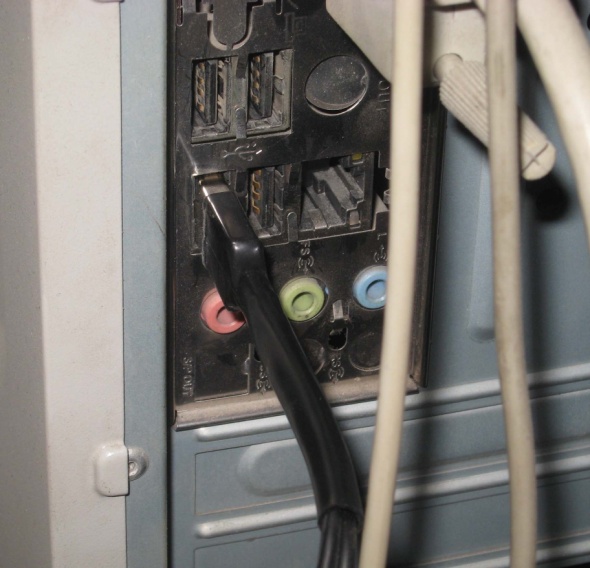  Для этого необходимо просто подключить шнур станка к выбранному разъему компьютера.	После установки драйвера гравировального станка на Ваш ноутбук или компьютер необходимо сконфигурировать полученный виртуальный СОМ-порт. Подключить адаптер к компьютеру. Войти в Диспетчер устройств Выбрать  Порты(COM и LPT). При правильном установке драйвера станка  на компьютере появится новый СОМ-порт   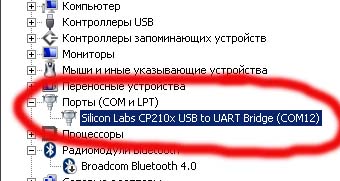 Правой клавишей мыши кликнуть на надписи адаптера и выбрать меню “Свойства” Выбрать вкладку  “Параметры порта” и нажать кнопку “Дополнительно”В появившемся окне изменить номер СОМ-порта. Поддерживаемые номер портов от 1 до 8. Нажать "Ok"